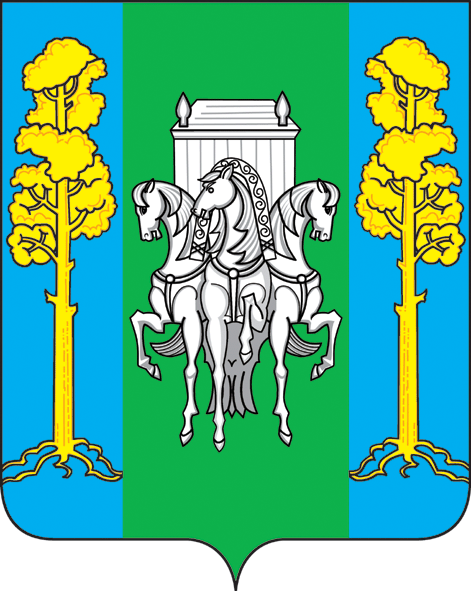 ПОСТАНОВЛЕНИЕадминистрации Черновского сельского поселенияБольшесосновского муниципального района Пермского края28.12.2018г.                                                                            № 93Об утверждении муниципальной программы «Благоустройство территории Черновского сельского поселения на 2019-2021 годы»В соответствии со статьей 179 Бюджетного кодекса РФ, Федеральным законом от 06.10.2003г. № 131-ФЗ «Об общих принципах организации местного самоуправления в Российской Федерации», Уставом Черновского сельского поселения, Администрация Черновского сельского поселения 	ПОСТАНОВЛЯЕТ:          1. Утвердить прилагаемую муниципальную программу «Благоустройство территории Черновского сельского поселения на 2019-2021 годы».2. Настоящее постановление вступает в силу с 01.01.2019 г.Глава Черновского сельского поселения                                   С.М.КулаковПриложениек постановлению администрацииот 28.12.2018г.  № 93Муниципальная программа «Благоустройство территории Черновского сельского поселения  на 2019-2021годы»Паспорт муниципальной программы «Благоустройство территории Черновского сельского поселения  на 2019-2021 годы»1. СОДЕРЖАНИЕ ПРОБЛЕМЫ И ОБОСНОВАНИЕ НЕОБХОДИМОСТИ ЕЕ РЕШЕНИЯ ПРОГРАММНЫМ МЕТОДОМ.На территории Черновского сельского поселения расположено 8 населённых пунктов 30 организаций и частных предприятий. Освещение населённых пунктов необходимо для улучшения безопасного проживания и для профилактики предотвращения правонарушений на улицах и общественных местах.  Таким образом, безопасность населения на прямую зависит от освещённости улиц в ночное время суток. Несмотря на то, что на территории поселения имеются свалки, периодически образуются несанкционированные свалки, которые наносят ущерб эстетическому состоянию населённых пунктов и санитарной безопасности населения. В целях профилактики образования несанкционированных свалок администрации поселения, в рамках весенней и осенней уборки посёлков, необходимо вывозить накопившийся на улицах населённых пунктов поселения мусор, ветки деревьев, растущие вдоль внутрипоселковых дорог.	В весенний, летний и осенний период необходимо производить уборку территории населенных пунктов от старой листвы и мусора, для этого необходимо приобрести хозинвентарь, ГСМ, материалы. 2. ОСНОВНЫЕ ЦЕЛИ, ЗАДАЧИ И СРОКИ РЕАЛИЗАЦИИ ПРОГРАММЫ.Программой ставятся следующие цели:-Повышение экологической и санитарной безопасности населения;-Создание условий для уменьшения количества правонарушений на территории поселения;-Повышение уровня жизни граждан за счет улучшения благоустройства населённых пунктов поселения.Достижение поставленных задач в условиях развития и повышения комфортности проживания возможно за счет использования лучших отечественных и зарубежных технологий, оборудования и материалов, используемых при проведении работ по благоустройству территории населённых пунктов Черновского сельского поселения.         Сроки реализации Программы 2019 – 2021 годы.3. ПЕРЕЧЕНЬ ПРОГРАММНЫХ МЕРОПРИЯТИЙ  Для реализации поставленных целей и решения задач программы предусмотрено выполнение следующих мероприятий:1.    Мероприятия по обеспечению бесперебойного освещения улиц в ночное время;2.    Мероприятия по ликвидации несанкционированных свалок в населённых пунктах поселения;3.    Мероприятия по благоустройству населенных пунктов	Перечень мероприятий с разбивкой по годам, источникам финансирования, указан в Приложении 1 к настоящей программе.4. ОБОСНОВАНИЕ РЕСУРСНОГО ОБЕСПЕЧЕНИЯ ПРОГРАММЫ Финансовое обеспечение мероприятий Программы планируется осуществить за счет средств бюджета Черновского сельского поселения.Общий объем финансирования Программы из бюджета поселения составляет 2004000 руб.- 2019 год – 700000 руб.;  - 2020 год – 650000 руб.; - 2021 год – 650000 руб.;Финансирование мероприятий за счет средств местного бюджета осуществляется в соответствии с решением Совета депутатов Черновского сельского поселения о бюджете на соответствующий финансовый год и плановый период.Объемы финансирования Программы за счет средств бюджета поселения носят прогнозный характер и подлежат уточнению в установленном порядке при формировании и утверждении проекта бюджета поселения на очередной финансовый год и плановый период.5. ОПИСАНИЕ ОЖИДАЕМЫХ РЕЗУЛЬТАТОВ РЕАЛИЗАЦИИ ПРОГРАММЫ,СОЦИАЛЬНО-ЭКОНОМИЧЕСКАЯ ЭФФЕКТИВНОСТЬ ПРОГРАММЫВ результате выполнения Программы ожидается достижение следующих показателей результативности:Задача 1: «Организация освещения улиц»:повышение освещенности дорог общего пользования;Освещение улиц, дорог и проездов, соответствующее возрастающим к нему требованиям, способствует обеспечению важнейшего права человека на безопасность и комфортность проживания.Основной социальный эффект реализации мероприятий Программы по организации освещения улиц заключается в снижении нарушений общественного порядка, формировании привлекательного вечернего облика улиц поселения.Задача 2: «Организация прочих мероприятий по благоустройству поселения»:проведение организационно-хозяйственных мероприятий по сбору и вывозу для утилизации и переработки бытовых отходов;буртование свалок.Ожидаемые конечные результаты Программы связаны с обеспечением надежной работы объектов внешнего благоустройства поселения, увеличением безопасности дорожного движения, экологической безопасности, эстетическими и другими свойствами в целом, улучшающими вид территории поселения.6. МЕХАНИЗМ РЕАЛИЗАЦИИ ПРОГРАММЫ, ОРГАНИЗАЦИЯ КОНТРОЛЯЗА ХОДОМ ИСПОЛНЕНИЯ ПРОГРАММЫ.Исполнители программы – администрация Черновского сельского поселения – осуществляет: контроль за выполнением мероприятий программы, эффективное и целевое использование бюджетных средств, предусмотренных на реализацию программы; финансирование мероприятий программы из местного бюджета в объемах, предусмотренных программой; мониторинг хода реализации мероприятий программы и информационно-аналитическое обеспечение процесса реализации программы1Наименование 
программы Муниципальная программа «Благоустройство территории Черновского  сельского поселения на 2019-2021годы».2Основание 
для разработки -Федеральный закон от 06.10.2003 №131-ФЗ «Об общих принципах организации местного самоуправления в Российской Федерации»;3Основные разработчики программыАдминистрация Черновского  сельского поселения.4Муниципальные заказчики и (или) исполнители мероприятий программы Администрация Черновского  сельского поселения.5Цели и задачи программыОбеспечение безопасного проживания и жизнедеятельности населения поселения, создание комфортных условий проживания для населения, обеспечение экологической безопасности, улучшение эстетического состояния объектов благоустройства и их бесперебойного функционирования. - организация взаимодействия между предприятиями, организациями и учреждениями при решении вопросов благоустройства сельского поселения-  привлечение жителей к участию в решении проблем благоустройства населенных пунктов сельского поселения-обеспечение бесперебойного освещения улиц в ночное время;-проведение комплекса работ по благоустройству населённых пунктов, в том числе:-ликвидация несанкционированных свалок;-буртование отходов на свалках поселения;-окашивание улиц в весенне-летний период;-уборка улиц в весенне-летний период-улучшение содержания мест захоронения, расположенных на территории поселения6Сроки реализации программы2019 - 2021 годы.7Объемы и источники финансирования программыОбщий объем финансирования программы составляет: в 2019-2021 годах – 2000000 руб.,в том числе:Объем финансирования по годам:- 2019 год – 700000 руб.;- 2020 год – 650000руб.;- 2021 год – 650000 руб.;Объемы финансирования мероприятий программы в 2019-2021 годах уточняются при разработке прогнозов социально-экономического развития и местного бюджета.8Ожидаемые конечные результаты реализации программы-создание комфортных условий проживания и отдыха населения, ликвидации несанкционированных свалок, уборки сорной растительности;-улучшение эстетического вида населённых пунктов.-улучшение содержания мест захоронения, расположенных на территории поселения9Контроль за выполнением ПрограммыКонтроль за выполнением Программы осуществляет Администрация Черновского  сельского поселения, Совет депутатов Черновского  сельского поселения 